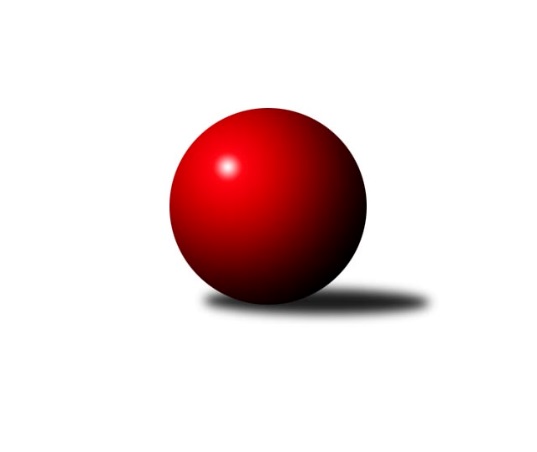 Č.8Ročník 2019/2020	24.10.2019Nejlepšího výkonu v tomto kole: 2558 dosáhlo družstvo: AC Sparta BMistrovství Prahy 3 2019/2020Výsledky 8. kolaSouhrnný přehled výsledků:SK Rapid Praha A	- AC Sparta B	2:6	2498:2558	5.0:7.0	21.10.KK Dopravní podniky Praha B	- KK Dopravní podniky Praha A	2:6	2410:2425	5.0:7.0	21.10.TJ ZENTIVA Praha 	- SK Žižkov Praha D	3:5	2110:2118	5.0:7.0	22.10.SK Meteor Praha D	- TJ Astra Zahradní Město B	7:1	2524:2333	10.0:2.0	24.10.VSK ČVUT Praha B	- Sokol Kobylisy D	5:3	2416:2390	6.0:6.0	24.10.KK Konstruktiva Praha E	- KK Slavia Praha D	2.5:5.5	2404:2418	6.0:6.0	24.10.TJ Praga Praha B	- TJ Sokol Praha-Vršovice C	6:2	2313:2204	7.0:5.0	24.10.Tabulka družstev:	1.	TJ Praga Praha B	8	7	1	0	44.0 : 20.0 	55.0 : 41.0 	 2370	15	2.	KK Dopravní podniky Praha A	8	7	0	1	43.5 : 20.5 	60.0 : 36.0 	 2428	14	3.	SK Meteor Praha D	8	5	1	2	39.0 : 25.0 	53.0 : 43.0 	 2368	11	4.	VSK ČVUT Praha B	8	5	1	2	39.0 : 25.0 	47.5 : 48.5 	 2435	11	5.	AC Sparta B	8	5	0	3	38.0 : 26.0 	56.0 : 40.0 	 2335	10	6.	TJ Astra Zahradní Město B	8	5	0	3	36.0 : 28.0 	47.5 : 48.5 	 2340	10	7.	SK Rapid Praha A	8	5	0	3	32.0 : 32.0 	48.0 : 48.0 	 2333	10	8.	KK Slavia Praha D	8	4	0	4	32.5 : 31.5 	53.5 : 42.5 	 2350	8	9.	KK Dopravní podniky Praha B	8	3	1	4	29.0 : 35.0 	49.0 : 47.0 	 2397	7	10.	TJ Sokol Praha-Vršovice C	7	2	0	5	22.0 : 34.0 	36.5 : 47.5 	 2234	4	11.	KK Konstruktiva Praha E	8	2	0	6	25.5 : 38.5 	47.0 : 49.0 	 2412	4	12.	SK Žižkov Praha D	8	2	0	6	23.5 : 40.5 	36.0 : 60.0 	 2265	4	13.	Sokol Kobylisy D	7	1	0	6	19.0 : 37.0 	36.0 : 48.0 	 2304	2	14.	TJ ZENTIVA Praha	8	0	0	8	17.0 : 47.0 	35.0 : 61.0 	 2243	0Podrobné výsledky kola:	 SK Rapid Praha A	2498	2:6	2558	AC Sparta B	František Pudil	 	 204 	 181 		385 	 1:1 	 389 	 	200 	 189		Kamila Svobodová	Josef Pokorný	 	 184 	 220 		404 	 0:2 	 462 	 	241 	 221		Vít Fikejzl	Vojtěch Roubal	 	 199 	 214 		413 	 0:2 	 446 	 	229 	 217		Zdeněk Cepl	Antonín Tůma	 	 204 	 210 		414 	 2:0 	 407 	 	199 	 208		Jiří Lankaš	Martin Podhola	 	 224 	 256 		480 	 1:1 	 445 	 	227 	 218		Pavel Pavlíček	Petr Valta	 	 189 	 213 		402 	 1:1 	 409 	 	186 	 223		Miroslav Viktorinrozhodčí: Nejlepší výkon utkání: 480 - Martin Podhola	 KK Dopravní podniky Praha B	2410	2:6	2425	KK Dopravní podniky Praha A	Jaroslav Michálek	 	 214 	 224 		438 	 0:2 	 449 	 	223 	 226		Jaroslav Vondrák	Josef Málek	 	 175 	 212 		387 	 2:0 	 357 	 	167 	 190		Karel Hnátek st.	Petra Švarcová	 	 220 	 218 		438 	 2:0 	 389 	 	198 	 191		Martin Štochl	Jiří Svozílek	 	 171 	 186 		357 	 0:2 	 396 	 	184 	 212		Jan Novák	Milan Švarc	 	 199 	 199 		398 	 1:1 	 409 	 	195 	 214		Jindřich Habada	Jindřich Málek	 	 197 	 195 		392 	 0:2 	 425 	 	207 	 218		Miroslav Tomešrozhodčí: Nejlepší výkon utkání: 449 - Jaroslav Vondrák	 TJ ZENTIVA Praha 	2110	3:5	2118	SK Žižkov Praha D	Jana Valentová	 	 172 	 168 		340 	 1:1 	 333 	 	173 	 160		Michal Truksa	Eliška Fialová	 	 173 	 165 		338 	 1:1 	 352 	 	192 	 160		Václav Žďárek	Jan Bártl	 	 178 	 186 		364 	 1:1 	 325 	 	179 	 146		František Brodil	Věra Štefanová	 	 157 	 147 		304 	 0:2 	 405 	 	194 	 211		Petr Štěrba	Miloslav Kellner	 	 164 	 229 		393 	 2:0 	 322 	 	160 	 162		Bohumil Strnad	Lenka Krausová	 	 176 	 195 		371 	 0:2 	 381 	 	177 	 204		Martin Tožičkarozhodčí: Nejlepší výkon utkání: 405 - Petr Štěrba	 SK Meteor Praha D	2524	7:1	2333	TJ Astra Zahradní Město B	Karel Mašek	 	 209 	 211 		420 	 2:0 	 380 	 	192 	 188		Jakub Jetmar	Jiří Svoboda	 	 207 	 200 		407 	 2:0 	 377 	 	195 	 182		Lucie Hlavatá	Jiří Chrdle *1	 	 185 	 177 		362 	 1:1 	 356 	 	178 	 178		Martin Kozdera	Jiří Novotný	 	 195 	 205 		400 	 1:1 	 413 	 	210 	 203		Radovan Šimůnek	Zdeněk Míka	 	 223 	 229 		452 	 2:0 	 401 	 	208 	 193		Marek Sedlák	Jan Petráček	 	 246 	 237 		483 	 2:0 	 406 	 	223 	 183		Vojtěch Kosteleckýrozhodčí: střídání: *1 od 51. hodu Jaroslav NovákNejlepší výkon utkání: 483 - Jan Petráček	 VSK ČVUT Praha B	2416	5:3	2390	Sokol Kobylisy D	David Knoll	 	 228 	 230 		458 	 2:0 	 389 	 	211 	 178		Jiří Bílka	Tomáš Rejpal	 	 173 	 178 		351 	 0:2 	 410 	 	197 	 213		Miroslava Kmentová	Karel Kochánek	 	 188 	 204 		392 	 1:1 	 380 	 	200 	 180		František Stibor	Jiří Škoda	 	 214 	 212 		426 	 2:0 	 386 	 	184 	 202		Markéta Březinová	Richard Glas	 	 205 	 208 		413 	 0:2 	 447 	 	223 	 224		Jana Cermanová	Richard Stojan	 	 186 	 190 		376 	 1:1 	 378 	 	191 	 187		Jaromír Deákrozhodčí: Nejlepší výkon utkání: 458 - David Knoll	 KK Konstruktiva Praha E	2404	2.5:5.5	2418	KK Slavia Praha D	Vlastimil Chlumský	 	 209 	 206 		415 	 1:1 	 415 	 	222 	 193		Jan Rabenseifner	Petr Mašek	 	 191 	 200 		391 	 0:2 	 405 	 	200 	 205		Zdeněk Novák	Jiřina Beranová *1	 	 177 	 198 		375 	 1:1 	 418 	 	221 	 197		Karel Bernat	Zbyněk Lébl	 	 220 	 210 		430 	 2:0 	 371 	 	199 	 172		Karel Myšák	Stanislava Švindlová	 	 196 	 184 		380 	 0:2 	 419 	 	214 	 205		Petr Knap	Bohumír Musil	 	 196 	 217 		413 	 2:0 	 390 	 	186 	 204		Tomáš Jiránekrozhodčí: střídání: *1 od 51. hodu František VondráčekNejlepší výkon utkání: 430 - Zbyněk Lébl	 TJ Praga Praha B	2313	6:2	2204	TJ Sokol Praha-Vršovice C	Martin Jelínek	 	 192 	 191 		383 	 0:2 	 402 	 	203 	 199		Karel Wolf	Martin Kovář	 	 214 	 209 		423 	 2:0 	 345 	 	174 	 171		Ivo Vávra	Vít Kluganost	 	 187 	 200 		387 	 2:0 	 358 	 	183 	 175		Vladimír Strnad	Kryštof Maňour	 	 193 	 172 		365 	 0:2 	 413 	 	210 	 203		Karel Svitavský	Lukáš Jirsa	 	 190 	 188 		378 	 2:0 	 339 	 	167 	 172		Jaroslav Bělohlávek	Petr Kšír	 	 169 	 208 		377 	 1:1 	 347 	 	178 	 169		Jana Myšičkovározhodčí: Nejlepší výkon utkání: 423 - Martin KovářPořadí jednotlivců:	jméno hráče	družstvo	celkem	plné	dorážka	chyby	poměr kuž.	Maximum	1.	Bohumír Musil 	KK Konstruktiva Praha E	446.60	309.4	137.3	5.3	4/4	(488)	2.	Martin Kočí 	VSK ČVUT Praha B	445.00	301.5	143.5	7.3	4/5	(477)	3.	Richard Glas 	VSK ČVUT Praha B	429.25	286.4	142.8	6.5	4/5	(470)	4.	David Knoll 	VSK ČVUT Praha B	428.58	296.1	132.5	5.6	4/5	(483)	5.	Petra Švarcová 	KK Dopravní podniky Praha B	424.00	295.8	128.2	6.3	4/4	(457)	6.	Jindřich Málek 	KK Dopravní podniky Praha B	422.05	288.9	133.2	5.6	4/4	(451)	7.	Milan Perman 	KK Konstruktiva Praha E	420.17	294.5	125.7	6.1	3/4	(449)	8.	Jan Petráček 	SK Meteor Praha D	419.93	290.7	129.2	8.7	3/4	(483)	9.	Jaroslav Michálek 	KK Dopravní podniky Praha B	419.92	278.3	141.7	4.8	3/4	(444)	10.	Martin Podhola 	SK Rapid Praha A	419.56	284.7	134.9	8.1	3/4	(480)	11.	Jaroslav Vondrák 	KK Dopravní podniky Praha A	419.50	298.1	121.4	7.0	4/4	(449)	12.	Jan Novák 	KK Dopravní podniky Praha A	419.05	289.0	130.1	8.9	4/4	(472)	13.	Miroslav Tomeš 	KK Dopravní podniky Praha A	417.81	288.6	129.3	5.8	4/4	(455)	14.	Jan Václavík 	KK Slavia Praha D	414.80	282.1	132.7	5.2	5/6	(449)	15.	Zbyněk Lébl 	KK Konstruktiva Praha E	414.44	296.1	118.3	8.4	4/4	(445)	16.	Radovan Šimůnek 	TJ Astra Zahradní Město B	413.33	285.7	127.7	6.6	4/4	(431)	17.	Miroslav Bohuslav 	Sokol Kobylisy D	412.60	290.5	122.1	9.0	5/6	(433)	18.	Marek Sedlák 	TJ Astra Zahradní Město B	411.50	287.7	123.8	7.4	4/4	(442)	19.	Zdeněk Míka 	SK Meteor Praha D	411.00	289.1	122.0	8.3	4/4	(452)	20.	Vít Kluganost 	TJ Praga Praha B	410.50	283.5	127.0	8.5	5/5	(448)	21.	Ondřej Maňour 	TJ Praga Praha B	409.40	280.8	128.6	8.2	5/5	(451)	22.	Karel Mašek 	SK Meteor Praha D	408.70	286.7	122.1	10.7	4/4	(437)	23.	Vojtěch Kostelecký 	TJ Astra Zahradní Město B	408.63	283.2	125.4	6.9	4/4	(437)	24.	Josef Málek 	KK Dopravní podniky Praha B	408.58	285.8	122.8	11.3	3/4	(440)	25.	Karel Wolf 	TJ Sokol Praha-Vršovice C	407.83	294.3	113.6	9.8	4/5	(446)	26.	Miroslav Viktorin 	AC Sparta B	407.67	288.4	119.2	9.9	5/5	(438)	27.	Petr Kšír 	TJ Praga Praha B	406.80	281.3	125.5	11.5	5/5	(448)	28.	Jiří Škoda 	VSK ČVUT Praha B	406.55	282.8	123.8	10.7	5/5	(438)	29.	Vít Fikejzl 	AC Sparta B	406.29	286.5	119.8	10.8	4/5	(462)	30.	Miloslav Kellner 	TJ ZENTIVA Praha 	405.25	286.8	118.5	8.1	4/4	(443)	31.	Jiří Bílka 	Sokol Kobylisy D	402.50	287.1	115.4	10.8	5/6	(469)	32.	Zdeněk Novák 	KK Slavia Praha D	402.00	286.9	115.1	8.8	5/6	(437)	33.	Jindřich Habada 	KK Dopravní podniky Praha A	399.50	281.0	118.5	9.3	4/4	(430)	34.	Petr Valta 	SK Rapid Praha A	398.93	276.4	122.5	8.1	3/4	(445)	35.	Stanislava Švindlová 	KK Konstruktiva Praha E	398.25	287.9	110.3	13.2	3/4	(420)	36.	Lenka Špačková 	SK Žižkov Praha D	398.00	279.0	119.0	9.5	3/4	(436)	37.	Lenka Krausová 	TJ ZENTIVA Praha 	397.75	283.4	114.4	11.3	4/4	(428)	38.	Jiří Novotný 	SK Meteor Praha D	397.15	285.9	111.3	7.7	4/4	(419)	39.	Jiří Svoboda 	SK Meteor Praha D	397.00	288.5	108.6	11.1	4/4	(438)	40.	Jan Bártl 	TJ ZENTIVA Praha 	396.69	282.1	114.6	8.4	4/4	(442)	41.	Petr Knap 	KK Slavia Praha D	396.67	281.8	114.9	9.8	4/6	(435)	42.	Karel Myšák 	KK Slavia Praha D	395.60	270.0	125.6	9.0	5/6	(413)	43.	Jiří Hofman 	SK Rapid Praha A	394.50	278.6	115.9	7.3	4/4	(406)	44.	Karel Bernat 	KK Slavia Praha D	393.72	276.8	116.9	10.7	6/6	(418)	45.	Miroslav Málek 	KK Dopravní podniky Praha B	393.38	286.2	107.2	12.9	4/4	(419)	46.	Tomáš Jiránek 	KK Slavia Praha D	393.08	275.9	117.2	8.0	4/6	(418)	47.	Martin Kovář 	TJ Praga Praha B	392.63	277.1	115.5	9.8	4/5	(427)	48.	Jana Cermanová 	Sokol Kobylisy D	392.42	280.4	112.0	11.5	6/6	(447)	49.	Petr Štěrba 	SK Žižkov Praha D	391.83	285.7	106.2	15.3	3/4	(444)	50.	Jiří Neumajer 	AC Sparta B	391.60	281.5	110.1	11.5	5/5	(440)	51.	Karel Hnátek  st.	KK Dopravní podniky Praha A	390.00	279.2	110.8	13.9	4/4	(435)	52.	Martin Štochl 	KK Dopravní podniky Praha A	388.15	281.5	106.7	11.8	4/4	(424)	53.	Martin Tožička 	SK Žižkov Praha D	387.88	276.0	111.9	10.4	4/4	(430)	54.	Antonín Tůma 	SK Rapid Praha A	387.87	280.4	107.5	10.9	3/4	(438)	55.	Bohumil Strnad 	SK Žižkov Praha D	387.67	273.5	114.2	11.5	3/4	(438)	56.	Kryštof Maňour 	TJ Praga Praha B	387.30	271.4	116.0	9.9	5/5	(432)	57.	František Stibor 	Sokol Kobylisy D	387.00	281.5	105.5	13.5	4/6	(428)	58.	Lucie Hlavatá 	TJ Astra Zahradní Město B	386.06	284.3	101.8	11.3	3/4	(447)	59.	Petr Peřina 	TJ Astra Zahradní Město B	385.33	270.3	115.0	10.0	3/4	(393)	60.	Jiří Tencar 	VSK ČVUT Praha B	384.25	271.0	113.3	10.8	4/5	(455)	61.	Karel Svitavský 	TJ Sokol Praha-Vršovice C	383.67	277.9	105.8	9.6	4/5	(413)	62.	Milan Švarc 	KK Dopravní podniky Praha B	383.27	281.3	102.0	14.6	3/4	(407)	63.	Zdeněk Cepl 	AC Sparta B	382.90	279.2	103.7	13.1	5/5	(446)	64.	Karel Kochánek 	VSK ČVUT Praha B	382.50	284.1	98.4	13.3	4/5	(399)	65.	Jiří Štoček 	SK Žižkov Praha D	381.42	273.7	107.8	11.1	4/4	(456)	66.	Jiřina Beranová 	KK Konstruktiva Praha E	379.13	276.1	103.0	15.1	4/4	(398)	67.	František Pudil 	SK Rapid Praha A	378.30	272.3	106.0	12.1	4/4	(454)	68.	Jan Rabenseifner 	KK Slavia Praha D	377.83	264.3	113.6	10.5	6/6	(415)	69.	Jan Vácha 	AC Sparta B	377.30	269.5	107.8	10.4	5/5	(412)	70.	Miroslava Kmentová 	Sokol Kobylisy D	377.20	271.6	105.6	12.8	5/6	(410)	71.	Vladimír Strnad 	TJ Sokol Praha-Vršovice C	375.33	283.3	92.0	11.7	5/5	(424)	72.	Markéta Březinová 	Sokol Kobylisy D	372.33	268.3	104.1	12.8	6/6	(387)	73.	Věra Štefanová 	TJ ZENTIVA Praha 	368.31	276.6	91.8	14.4	4/4	(409)	74.	Tomáš Rejpal 	VSK ČVUT Praha B	365.75	273.5	92.3	14.4	4/5	(405)	75.	Václav Žďárek 	SK Žižkov Praha D	364.25	272.9	91.4	15.5	4/4	(403)	76.	Jana Myšičková 	TJ Sokol Praha-Vršovice C	363.07	256.4	106.7	11.6	5/5	(400)	77.	Jakub Jetmar 	TJ Astra Zahradní Město B	362.22	269.3	92.9	13.7	3/4	(404)	78.	Vojtěch Roubal 	SK Rapid Praha A	360.10	261.3	98.9	14.9	4/4	(420)	79.	Jana Valentová 	TJ ZENTIVA Praha 	359.00	265.9	93.1	15.9	4/4	(387)	80.	Jiří Svozílek 	KK Dopravní podniky Praha B	358.44	266.3	92.2	17.4	4/4	(446)	81.	Ivo Vávra 	TJ Sokol Praha-Vršovice C	356.88	265.3	91.6	17.9	4/5	(378)	82.	František Brodil 	SK Žižkov Praha D	353.92	258.8	95.2	14.8	3/4	(402)	83.	Jiří Třešňák 	SK Meteor Praha D	352.67	256.7	96.0	14.7	3/4	(373)	84.	Ladislav Holeček 	TJ ZENTIVA Praha 	352.22	256.6	95.7	18.2	3/4	(371)	85.	Martin Kozdera 	TJ Astra Zahradní Město B	347.88	259.8	88.1	17.8	4/4	(383)	86.	Jaromír Deák 	Sokol Kobylisy D	346.00	254.8	91.2	14.4	5/6	(378)	87.	Jaroslav Bělohlávek 	TJ Sokol Praha-Vršovice C	337.63	246.6	91.0	14.5	4/5	(379)		Josef Kašpar 	TJ Praga Praha B	461.00	311.0	150.0	4.0	1/5	(461)		Pavel Pavlíček 	AC Sparta B	445.00	296.0	149.0	4.0	1/5	(445)		Luboš Kocmich 	VSK ČVUT Praha B	439.50	294.5	145.0	2.0	2/5	(463)		Stanislav Durchánek 	VSK ČVUT Praha B	417.00	291.5	125.5	3.5	2/5	(421)		Deno Klos 	KK Dopravní podniky Praha A	417.00	306.5	110.5	14.5	1/4	(418)		Luboš Kučera 	TJ Sokol Praha-Vršovice C	409.00	287.0	122.0	11.0	1/5	(409)		Pavel Mach 	SK Rapid Praha A	400.00	285.0	115.0	7.0	1/4	(400)		Josef Pokorný 	SK Rapid Praha A	399.60	275.6	124.0	9.0	2/4	(448)		Vlastimil Chlumský 	KK Konstruktiva Praha E	399.50	294.3	105.2	12.0	2/4	(415)		Petr Švenda 	SK Rapid Praha A	396.00	269.0	127.0	10.0	1/4	(396)		Petr Mašek 	KK Konstruktiva Praha E	391.50	293.0	98.5	10.5	2/4	(392)		Kamila Svobodová 	AC Sparta B	384.83	271.8	113.0	11.7	3/5	(429)		Miroslav Kettner 	TJ Sokol Praha-Vršovice C	384.50	256.0	128.5	8.0	2/5	(411)		Jiří Lankaš 	AC Sparta B	383.17	274.7	108.5	9.0	3/5	(407)		Martin Jelínek 	TJ Praga Praha B	383.00	287.0	96.0	16.0	1/5	(383)		Antonín Švarc 	KK Dopravní podniky Praha A	380.00	250.0	130.0	5.0	1/4	(380)		Lubomír Čech 	SK Žižkov Praha D	379.75	269.3	110.5	12.0	2/4	(405)		Tomáš Kudweis 	TJ Astra Zahradní Město B	378.88	277.9	101.0	15.6	2/4	(440)		Jan Červenka 	AC Sparta B	377.33	276.0	101.3	15.7	3/5	(391)		Lukáš Pelánek 	TJ Sokol Praha-Vršovice C	375.00	264.5	110.5	11.5	2/5	(405)		Lukáš Jirsa 	TJ Praga Praha B	375.00	277.7	97.3	13.7	1/5	(383)		František Vondráček 	KK Konstruktiva Praha E	373.83	282.0	91.8	15.3	2/4	(386)		Michal Truksa 	SK Žižkov Praha D	370.58	261.8	108.8	11.8	2/4	(400)		Tomáš Smékal 	TJ Praga Praha B	370.17	267.8	102.3	15.8	3/5	(388)		Jaroslav Novák 	SK Meteor Praha D	368.25	273.8	94.5	13.5	2/4	(378)		Richard Stojan 	VSK ČVUT Praha B	361.00	259.0	102.0	13.5	1/5	(376)		Jiří Vilímovský 	TJ Sokol Praha-Vršovice C	356.00	243.0	113.0	11.0	1/5	(356)		Bohumil Plášil 	KK Dopravní podniky Praha A	349.00	258.0	91.0	18.0	1/4	(349)		Pavel Plíska 	TJ ZENTIVA Praha 	347.00	234.0	113.0	14.0	1/4	(347)		Ladislav Kroužel 	Sokol Kobylisy D	347.00	269.0	78.0	13.0	1/6	(347)		Eliška Fialová 	TJ ZENTIVA Praha 	342.75	264.5	78.3	21.8	1/4	(351)		Vladimír Kněžek 	KK Slavia Praha D	336.00	243.3	92.7	18.0	3/6	(349)		Pavel Jakl 	TJ Praga Praha B	327.50	245.5	82.0	19.5	2/5	(345)		Marie Málková 	KK Dopravní podniky Praha B	294.00	217.0	77.0	21.0	1/4	(294)Sportovně technické informace:Starty náhradníků:registrační číslo	jméno a příjmení 	datum startu 	družstvo	číslo startu725	Pavel Pavlíček	21.10.2019	AC Sparta B	2x13363	Jiří Lankaš	21.10.2019	AC Sparta B	4x
Hráči dopsaní na soupisku:registrační číslo	jméno a příjmení 	datum startu 	družstvo	Program dalšího kola:9. kolo28.10.2019	po	17:30	KK Dopravní podniky Praha A - SK Meteor Praha D	29.10.2019	út	17:00	AC Sparta B - KK Konstruktiva Praha E	29.10.2019	út	17:30	KK Slavia Praha D - TJ ZENTIVA Praha 	30.10.2019	st	17:00	SK Žižkov Praha D - KK Dopravní podniky Praha B	30.10.2019	st	17:30	TJ Sokol Praha-Vršovice C - VSK ČVUT Praha B	31.10.2019	čt	17:00	Sokol Kobylisy D - SK Rapid Praha A	Nejlepší šestka kola - absolutněNejlepší šestka kola - absolutněNejlepší šestka kola - absolutněNejlepší šestka kola - absolutněNejlepší šestka kola - dle průměru kuželenNejlepší šestka kola - dle průměru kuželenNejlepší šestka kola - dle průměru kuželenNejlepší šestka kola - dle průměru kuželenNejlepší šestka kola - dle průměru kuželenPočetJménoNázev týmuVýkonPočetJménoNázev týmuPrůměr (%)Výkon2xJan PetráčekMeteor D4832xJan PetráčekMeteor D119.64831xMartin PodholaSK Rapid Praha 4801xMartin PodholaSK Rapid Praha 116.934801xVít FikejzlSparta B4621xVít FikejzlSparta B112.544623xDavid KnollČVUT Praha B4581xZdeněk MíkaMeteor D111.934521xZdeněk MíkaMeteor D4522xMartin KovářPraga Praha B111.644232xJaroslav VondrákDP Praha A4493xDavid KnollČVUT Praha B111.57458